La Région Bourgogne Franche-Comté attribue une subvention pour aider les établissements à financer les déplacements collectifs de leurs élèves dans le cadre d’actions de découverte de secteurs d’activité, d’entreprises, de métiers, de parcours et lieux de formation. Afin de fournir un bilan qualitatif des actions menées et d’améliorer le dispositif, nous vous remercions de bien vouloir prendre un peu de temps pour compléter ce questionnaire et le renvoyer dans les 15 jours suivant l’opération à DRAFPIC :Académie de Besançon : par mail ce.dafpic@ac-besancon.fr -  Séverine FUSARO – 03 81 65 74 41Académie de Dijon : par mail à cree@ac-dijon.fr - Catherine DEKEYSER – 03 45 62 76 19 Si vous le souhaitez, vous pouvez joindre une ou plusieurs photos (format JPEG)  à votre courriel.Avant  la rencontre école entreprise Avez-vous fait une préparation avec les élèves en amont de la rencontre ?  Si oui, laquelle ?  Auriez-vous souhaité avoir d’autres informations au préalable ? Si oui, lesquelles ? 	Ce que vous avez particulièrement apprécié : 	Ce qui a manqué, ce que vous auriez souhaité : 	Quels ont été les retours des élèves (ce qu’ils ont apprécié, ou moins) : 	Après la rencontre école entreprise Envisagez- vous une exploitation avec les élèves suite à cette rencontre, si oui, laquelle ?2 G rue Général Delaborde - DijonTél. : 03 45 62 76 19Courriel : cree@ac-dijon.fr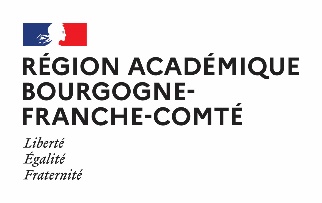 Questionnaire évaluationAction Ecole Entreprise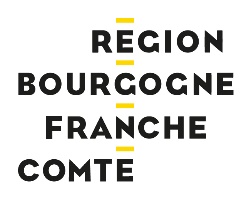 Titre de l’action : Titre de l’action : Date action :Lieu action : Partenaires organisateurs et/ou associés : Partenaires organisateurs et/ou associés : NOM établissement  :VILLE établissement  :Classe concernée :Nombre d’élèves : NOM Prénom de la personne assurant le suivi de l’action  : NOM Prénom de la personne assurant le suivi de l’action  : Fonction :Adresse électronique :Cadre et objectif-s de l’opération :Cadre et objectif-s de l’opération :Modalités de déroulement :Modalités de déroulement :Freins, difficultés rencontrées :Freins, difficultés rencontrées :La rencontre école entreprise         La rencontre école entreprise         - --+++Non prévu dans le programme de l’actionConditions d’accueilConditions d’accueilRichesse du contenuRichesse du contenuPrésentationde l’entreprisePrésentationde la filière et/ou des métiersPrésentationdes formationsAdaptation du discours au public d’élèves Adaptation du discours au public d’élèves Richesse des échangesRichesse des échangesDuréeDurée